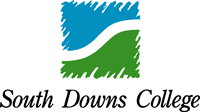 Job Description:Key Purpose:Key Responsibilities and Accountabilities:Cross-College Responsibilities and Accountabilities:This job description is current as at the date shown below.  In consultation with you, it is liable to variation by management to reflect or anticipate changes in or to the job.  You are liable to undertake such other duties as may reasonably be required of you, commensurate with your grade, at your initial or present place of work or at any other of the College’s operational sites.Person SpecificationPost:Assistant Technician (Animal Care)Salary Grade:Grade 1 - £15,065Responsible to:Senior Technician (Animal Care)Responsible for: N/A1Feed, clean and perform basic husbandry tasks at the weekend and/or holiday time under direction of the supervising technician.2Monitor the health and welfare of the animals located in the Animal Unit – liaising with appropriate staff when veterinary action is required.3Keep and update records.1Maintain the upkeep and cleanliness of the areas including cleaning, sterilization, preparation and care of equipment/cages used for all animals in the Animal Unit.2Monitor consumables and equipment, assist with checking deliveries, reordering/stock control and ensure all items are maintained to a high standard and stored appropriately.3Undergo any relevant training.4Carry out any other duties as directed by the Senior Technician (Animal Care) that are commensurate with the grade of the post.1Fully support and adhere to the college approved strategies, policies and procedures.2Champion the College’s equal opportunities and health and safety requirements3Take responsibility for one’s own professional development.4Be responsible for safeguarding and promoting the welfare of young children, young people and vulnerable adults.QUALIFICATIONS & TRAININGEssentialDesirableiLevel 3 qualification in Animal CareEiiTechnical qualification in the relevant subject areaDiiiDriving licenceEKNOWLEDGE, EXPERIENCE & UNDERSTANDING (CURRENT)iiiRelevant industrial/subject experienceEivExperience of following/ applying Health and Safety proceduresEvWorking knowledge of the relevant curriculum areaEviExperience of ordering supplies and maintaining stock levelsEviiUnderstanding and awareness of Health and Safety legislationEviiiKnowledge of Microsoft Office Applications, including Word and PowerPointEixMaintaining relevant equipmentDXUnderstanding of safeguarding vulnerable groupsDSKILLS & ATTRIBUTESxCompetency in using the relevant toolsExiTime management skills, organisational skills and the ability to prioritise tasks effectivelyExiiAbility to communicate to a diverse range of people at all ages and levels, verbally and in writingExiiiAbility to work alone and as part of a teamExivAbility to solve problems and make decisionsExvFlexible approachECommitted to student supportEAble to work weekends, bank holidays and College closure daysE